Materská škola Čs. brigády 2, Liptovský MikulášŽIADOSŤ O PRIHLÁSENIE DIEŤAŤA DO MATERSKÝCH ŠKÔL POČAS LETNÝCH PRÁZDNIN 2023- KDE BUDÚ SÚSTREDENÉ DETI V RÁMCI HARMONOGRAMU ZRIAĎOVATEĽA -  MESTA LMMeno a priezvisko dieťaťa:	..............................................................................................................Adresa bydliska:		..............................................................................................................otec:			........................................	matka:	........................................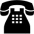 kód zdravotnej poisťovne:	...................	    trieda:    ............       dátum narodenia:   ...................( 25 VZP, 24 Dôvera, 27 Union )	Potravinová intolerancia u dieťaťa na ..........................................................................potvrdená lekárom.Zákonný zástupca: (informovaný súhlas)V Liptovskom Mikuláši: ......................................                               .................................................                                                                                                                    prevzala tr. učiteľkaDo MŠ:  - dopíšte názov vybranej MŠDátum od – do:týždne -  ktoréSvojim podpisom potvrdzujem, že bezhotovostne uhradím poplatky spojené s pobytom dieťaťa vo vybranej MŠ na účet svojej MŠ. Stravné 2,60 € na deň, poplatok na prázdninovú činnosť – školné - 25 € na každý mesiac. Predškoláci platia len stravné, podľa dohodnutých podmienok. Svoje dieťa prihlasujem do 19.5.2023 na svojej MŠ, po premeškaní termínu si prihlasovanie dieťaťa rieši každý rodič individuálne vo vybranej MŠ.Poplatky zaplatím za celé prázdniny do 15.6.2023. Beriem na vedomie, že pri nezrealizovaní platieb, nebude moje dieťa prijaté do príslušnej MŠ. Vzniknuté preplatky za stravné budú poukázané na protiúčet po skončení prázdnin.Svojim podpisom potvrdzujem, že v prípade  potreby prevzatia dieťaťa z MŠ inou poverenou osobou staršou ako 10 rokov, predložím príslušnej MŠ svoje písomné splnomocnenie. Bez predloženia písomného splnomocnenia nebude moje dieťa odovzdané žiadnej inej osobe okrem zákonných zástupcov.Svojim podpisom potvrdzujem, že budem dodržiavať školský poriadok vybranej MŠ a vnútornú organizáciu výchovno-vzdelávacej činnosti MŠ, do ktorej bude dieťa v uvedenom termíne sústredené.Potvrdzujem, že som sa oboznámil/oboznámila so všetkými informáciami podľa čl. 13 GDPR, najmä s právami dotknutej osoby podľa čl .12 až čl. 23 GDPR, ktoré sú dostupné na webovom sídle www.osobnyudaj.sk/informovanieV Liptovskom Mikuláši ..................................                                            .........................................................                                                                                                                   podpis zákonného zástupcu dieťaťa